МУНИЦИПАЛЬНОЕ БЮДЖЕТНОЕ ОБЩЕОБРАЗОВАТЕЛЬНОЕ УЧРЕЖДЕНИЕ«СРЕДНЯЯ ШКОЛА № 16 ИМЕНИ ГЕРОЯ СОВЕТСКОГО СОЮЗА СТЕПАНА ИВАНОВА ГОРОДА ЕВПАТОРИИ РЕСПУБЛИКИ КРЫМ»(МБОУ «СШ № 16 им. С. Иванова»)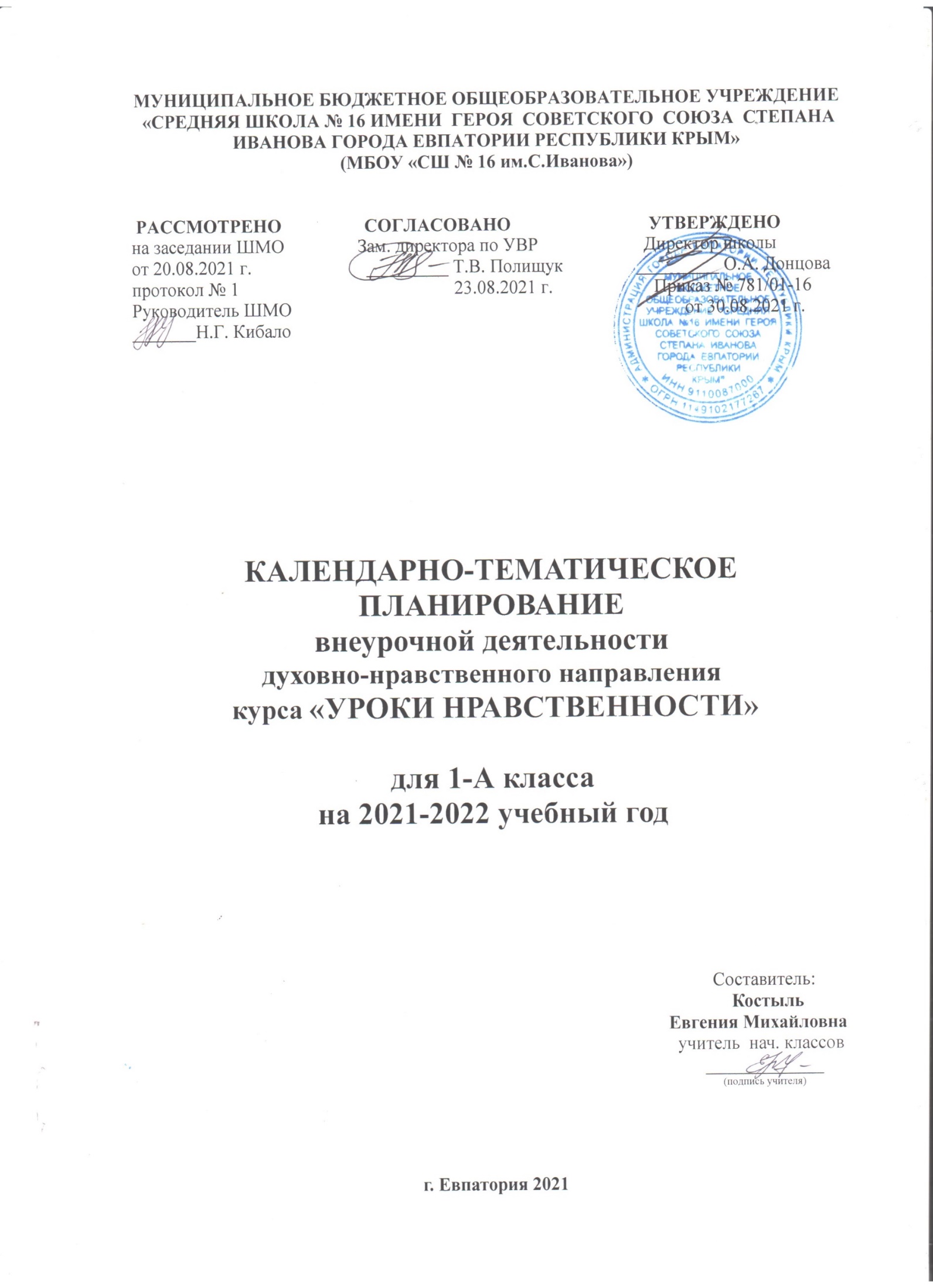 Календарно-тематическое планированиевнеурочной деятельности социального направления «Я-пешеход и пассажир»для 3-Е класса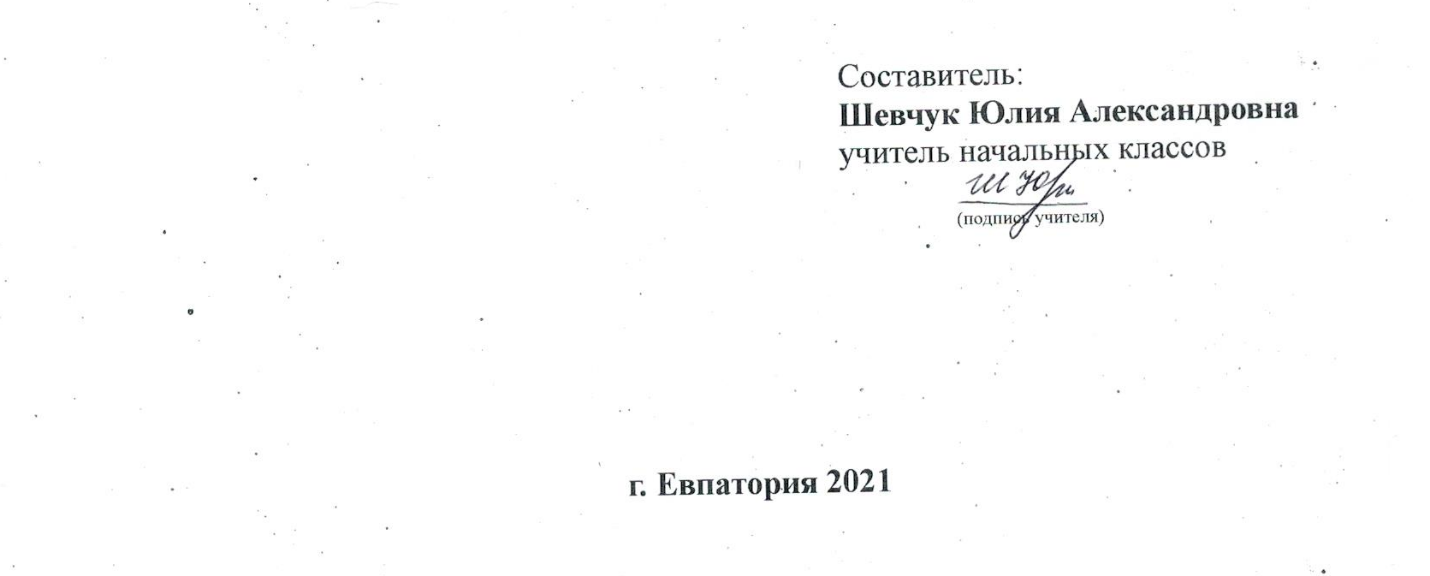 № п/п№ п/пДатаДатаТема занятияпланфактпланфактТема занятия107.09Предметы и их положение в пространстве.214.09Скорость движения объекта.321.09Сигналы транспортного средства.428.09Виды транспортных средств.505.10Виды транспортных средств (закрепление).612.10Транспорт личный и общественный.719.10Спецтранспорт и его назначение.826.10Профессии на транспорте.909.11Мы идем по улице. Путь от дома до школы.1016.11Игра «Безопасные маршруты движения.1123.11Какие бывают дороги. Виды и назначение дорог.1230.11Составные части улицы, дороги.1307.12Конструирование дороги из строительного материала.1414.12Викторина «Улицы, дороги».1521.12Перекрёсток, разные виды перекрёстков.1628.12Светофоры. Команды светофора.1711.01Регулировщик. Сигналы регулировщика и правила перехода проезжей части по этим сигналам.1818.01Опасные ситуации при переходе проезжей части на нерегулируемом перекрестке.1925.01Особенности движения пешеходов и водителей в разное время суток.2001.02Группы дорожных знаков и их назначение.2108.02Предупреждающие знаки.2215.02Запрещающие знаки.2322.02Предписывающие знаки.2401.03Дорожные знаки, регулирующие движение на железнодорожном переезде.2515.03Конкурс на лучшего знатока дорожных знаков.2629.03Где мы будем играть?2705.04Сюжетно-подвижная игра «Как ребята улицу переходили».2812.04Мы – пассажиры общественного транспорта.2919.04Правила поведения в автобусе.3026.04Правила поведения в автомобиле.3110.05Правила поведения в метро.3217.05Опасные ситуации.3324.05Проект «Расскажем малышам о правилах поведения на дорогах».34Игра-соревнование «Учимся правильно кататься на велосипеде».